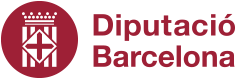 Annex núm. 2
Declaració responsable de nova autorització o vacant.En nom propi o en representació de:

Com a sol·licitant d’adjudicació d’autorització al mercat de venda no sedentària de


DECLARO SOTA LA MEVA RESPONSABILITAT: Complir els requisits establerts a l’article ___ de l’Ordenança del mercat de venda no sedentària per l’exercici de l’activitat. Disposar de la documentació que ho acredita des de l’inici de l’activitat. Mantenir el seu compliment durant el termini de vigència de l’autorització. Estar donat d’alta en l’epígraf corresponent de l’IAE i al corrent del pagament de la corresponent tarifa, o en cas d’exempció, l’alta en el Cens d’Empresaris, Professionals i Retenidors. Estar al corrent del pagament de les cotitzacions a la Seguretat Social. En el cas de comerciants extracomunitaris, disposar d’autorització de residència i treball per compte propi que estableix la normativa específica vigent. Haver contractat o contractar una assegurança de responsabilitat civil amb cobertura dels riscos derivats de l’exercici de l’activitat comercial desenvolupada per una cobertura mínima de ______________ € (com a criteri general, 300.000 €). Complir tots els requisits que estableixen les reglamentacions específiques que s’han d’aplicar als productes a vendre.
Signatura:______________, a ____, de _____________ de 20____Les dades que ens facilita s’incorporaran a un fitxer creat per l’Ajuntament de  per a deixar constància de l’entrada i sortida de documents i per al seguiment dels tràmits i actuacions, i l’exercici de les seves competències i funcions. Les seves dades només se cediran a tercers en els casos i  en les condicions previstes a la normativa aplicable. En qualsevol moment vostè pot exercir els seus drets d’accés, rectificació, limitació del tractament, supressió, portabilitat i oposició, en els termes que estableix la normativa vigent en matèria de protecció de dades de caràcter personal, dirigint la seva petició a l’Ajuntament de , per escrit a la nostra adreça postal , o bé mitjançant el correu electrònic següent: .El / La Sr. / a.:DNI/NIE:Domicili:CP:Correu electrònic:Telèfon: